Проект. Срок антикоррупционной экспертизы 3 дняИВАНОВСКАЯ ОБЛАСТЬАДМИНИСТРАЦИЯ ЮЖСКОГО МУНИЦИПАЛЬНОГО РАЙОНАПОСТАНОВЛЕНИЕОт __________№ -п г. ЮжаО выделении специальных мест для размещения печатных предвыборных агитационных материалов В целях оказания содействия избирательным комиссиям в организации подготовки и проведения выборов депутатов Совета Южского городского поселения Южского муниципального района Ивановской области четвёртого созыва, руководствуясь Федеральным законом от 12.06.2002 № 67-ФЗ «Об основных гарантиях избирательных прав и права на участие в референдуме граждан Российской Федерации»,  законами Ивановской области от 13.07.2007 98-ОЗ «О системе избирательных комиссий в Ивановской области», от 26.11.2009 N 130-ОЗ "О муниципальных выборах", решением территориальной избирательной комиссии Южского района №76/372-5 от 10.07.2020г.,  Администрация Южского муниципального района п о с т а н о в л я е т:Выделить и оборудовать на территории избирательных участков Южского городского поселения, специальных мест для размещения печатных предвыборных агитационных материалов по выборам депутатов Совета Южского городского поселения Южского муниципального района Ивановской области четвёртого созыва, согласно приложению к настоящему постановлению.Опубликовать настоящее постановление в официальном издании «Правовой Вестник Южского муниципального района» и в газете «Светлый путь».Глава Южского муниципального района                                         В.И. ОврашкоПриложение к постановлениюАдминистрации Южского муниципального района№__________________.Переченьспециальных мест для размещения печатных предвыборных агитационных материалов по выборам депутатов Совета Южского городского поселения Южского муниципального района 
Ивановской области четвёртого созываНомер избирательного участкаАдреса расположения специальных мест для размещения печатных предвыборных агитационных материалов738г. Южа, ул. Лермонтова, д. 4 (Стенд у городской бани)г. Южа, ул. Смычка, д. 9а (Стенд у магазина «Добряк»)739г. Южа, ул. Черняховского, д. 2б (Стенд у торгового дома «Южа»)740г. Южа, ул. Речная, д. 2 (Стенд у магазина «Людмила»)г. Южа, Советский проезд, д. 2 (Специальное место в читальном зале МКУК «Южская МЦБ»)741г.Южа, Глушицкий проезд, д.4 (Стенд у здания общежития)г.Южа, Глушицкий проезд, д.4 (здание «Южский многофункциональный центр предоставления государственных и муниципальных услуг «Мои Документы»)г.Южа, ул. Советская д. 22 «Б» (Стенд у здания МБОУДО «ДООЦ»)742г. Южи, ул. Советская (Стенд у автобусной остановки)743г. Южа, ул. Советская, д. 22 (Стенд у ОБУЗ «Южская ЦРБ»744г. Южа, ул. Арсеньевка, д. 9 (Стенд на автобусной остановке)г. Южа, ул. Горького, д. 5 (Стенд у МБДОУ детский сад «Светлячок) 745д. Нефёдово, ул. Центральная, д. 30а (Стенд у здания магазина) 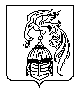 